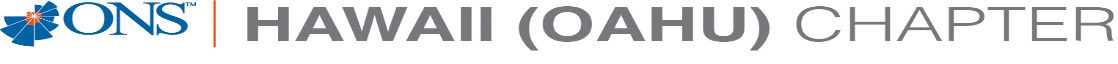 Nomination for:_____________________________Nominee Phone Number and Email________________________________________________2022 Mana’olana Nomination FormFor Outstanding Oncology NurseDirections:  Please answer the following questions. The complete form should not be longer than 3 pages. Please write legibly. For more information go to http://communities.ons.org/hawaiiPlease describe the role of the nominee in working with people with cancer.Give an example of how the nominee made a difference in a patient/family’s care/cancer experience.Describe how the nominee symbolizes hope in cancer care? Why do you feel this nurse deserves this award?Nominated by: ____________________________________________Email address/Phone number of Nominator: _____________________Please e-mail completed form to: brandibap@gmail.com with subject heading ONS Mana’olana 2022